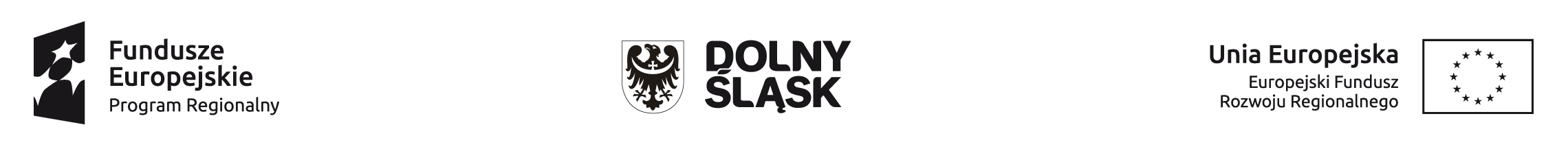 Załącznik nr 1ZAMÓWIENIA PUBLICZNE – TRYB USTAWOWYWYKAZ DOKUMENTÓW Projekt nr Tytuł Projektu: W związku z kontrolą na dokumentach prowadzoną przez Wydział Kontroli DIP w zakresie prawidłowości udzielenia zamówień publicznych w ramach realizowanego projektu, w załączeniu przekazuję, potwierdzone za zgodność z oryginałem, dokumenty związane z ww. postępowaniem tj.:Ponadto oświadczam, iż jako Wnioskodawca/Beneficjent przedmiotowego projektu, posiadam w swojej siedzibie kompletną dokumentację związaną z procedurą udzielenia wyżej wymienionego zamówienia publicznego (w tym oferty złożone przez wykonawców). ………………..…………….……………..                                                                           	             …………………..….……………………….      (miejscowość, data) 		       (podpis  osoby upoważnionej)Postępowanie o udzielenie zamówienia w trybie:Tytuł zamówienia:Przedmiot zamówieniaUsługi/ dostawy/ roboty budowlane*Szacunkowa wartość zamówienia................... PLN, ............... EURO ……………………… (data ustalenia)L.p.Rodzaj dokumentuTAK/NIE/NIE DOTYCZY**Nr strony w załączonej dokumentacji 1.Dokumenty z szacowania wartości zamówienia2.Ogłoszenie o zamówieniu umieszczone:2.1.na tablicy ogłoszeń + potwierdzenie publikacji2.2.na stronie www + potwierdzenie publikacji,2.3.w BZP/DUUE + potwierdzenie publikacji,3.Ogłoszenia o zmianie ogłoszenia umieszczone:3.1.na tablicy ogłoszeń + potwierdzenie publikacji3.2.na stronie www + potwierdzenie publikacji,3.3.w BZP/DUUE + potwierdzenie publikacji,4.SIWZ + załączniki (dokumentacja techniczna w wersji elektronicznej – jeśli dotyczy)4.1.Zapytania dotyczące treści SIWZ4.1.1.Odpowiedzi/wyjaśnienia dotyczące treści SIWZ + dowód upublicznienia odpowiedzi/wyjaśnień dotyczących treści SIWZ4.2Modyfikacja (zmiany SIWZ) 5.Korespondencja z Wykonawcami w zakresie złożonych ofert5.1.informacje z otwarcia ofert zamieszczonej na stronie internetowej5.2.wezwanie wykonawców do wyjaśnienia rażąco niskiej ceny wraz z odpowiedziami5.3.żądanie od wykonawców uzupełnienia dokumentów potwierdzających spełnienie warunków udziału w postępowaniu lub złożenia wyjaśnień w tym zakresie,5.4.uzupełnienie ofert o brakujące dokumenty i przekazane wyjaśnienia,5.5.żądanie od wykonawców wyjaśnień dotyczących treści złożonych przez nich ofert, udzielone przez wykonawców odpowiedzi,6.Zawiadomienie o wyborze najkorzystniejszej oferty:6.1.umieszczone na tablicy ogłoszeń + potwierdzenie publikacji,6.2.umieszczone na stronie www + potwierdzenie publikacji,6.3.przesłane do wykonawców + potwierdzenia przesłania i odbioru.7.Dokumentację powstałą w toku postępowania odwoławczego np. odwołanie, wyrok/postanowienie Krajowej Izby Odwoławczej itp. 8.Umowa z wybranym wykonawcą8.1.Aneksy do umowy z wykonawcą 9.Ogłoszenie o udzieleniu zamówienia10.Protokół z postępowania + załączniki zgodnie z art. 96  ustawy PzpUwaga: W zakresie ofert należy przekazać tylko wybraną ofertę.11.Inne dokumenty nie wymienione wyżej, stanowiące integralną część dokumentacji z postępowania (np. inne dokumenty wymagane przepisami ustawy a dotyczące przeprowadzenia postępowania w innym trybie niż przetarg nieograniczony).12W przypadku postępowań z publikacją w DUUE wszczętych po 17.10.2018r. dodatkowo należy dołączyć:12.1Potwierdzenie publikacji formularza postępowania w systemie miniPortal + potwierdzenie dokonania zmian w ww. formularzu12.2Potwierdzenie złożenia/zmiany/wycofania ofert na oficjalną Elektroniczną Skrzynkę Podawczą (ESP) Instytucji Zamawiającego12.3Potwierdzenie wpływu na oficjalną Elektroniczną Skrzynkę Podawczą (ESP) Instytucji Zamawiającego pytań/wyjaśnień od Wykonawców oraz pozostałej korespondencji w postępowaniu wraz z treścią pytań/wyjaśnień/korespondencji12.4Potwierdzenie opatrzenia oferty oraz załączników do oferty kwalifikowanym podpisem elektronicznymEWENTUALNE UWAGI BENEFICJENTA:EWENTUALNE UWAGI BENEFICJENTA:EWENTUALNE UWAGI BENEFICJENTA:EWENTUALNE UWAGI BENEFICJENTA: